Einwilligung in Film- und Fotoaufnahmen und Veröffentlichung durch die 
Stiftung Bildungspakt Bayern(Lehrkräfte)Sehr geehrte Kolleginnen und Kollegen,die Stiftung Bildungspakt Bayern hat in Kooperation mit dem Bayerischen Staatsministerium für Unterricht und Kultus den Wettbewerb zum digitalen Wandel an Schulen, isi DIGITAL, ausgeschrieben, an dem sich unsere Schule beteiligt. Im Rahmen der Bewerbung werden wir den Wettbewerbsbeitrag visualisieren (Video, besprochene Präsentation). In diesem Format werden Sie in Ton- und/oder Bild zu hören und/oder zu sehen sein. Die von den Schulen eingeschickten Beiträge werden im Rahmen der Öffentlichkeitsarbeit der Stiftung Bildungspakt Bayern und ihrer Partner (gemäß Art. 6. Abs. 1 DSGVO) in digitalen Formaten verwendet, in Printmedien wird auf das Video verlinkt. Im Falle einer Nominierung als Preisträger-Schule wird der Beitrag auf der Preisverleihung des isi DIGITAL 2023 gezeigt.Hierzu möchten wir im Folgenden Ihre Einwilligung einholen. Mit freundlichen Grüßen ________________________________[Schulleitung]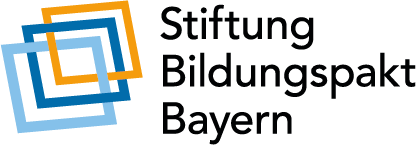 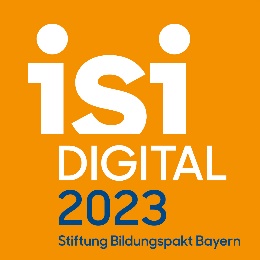 Einwilligung in Film- und Fotoaufnahmen und Veröffentlichung (Lehrkräfte)______________________________________________________________Name, VornameFür die Bewerbung beim Schulinnovationspreis isi DIGITAL 2023 wird eine digitale Visualisierung in Ton und Bild (Video, besprochene Präsentation) angefertigt, die von den Jurymitgliedern gesichtet, im Falle einer Nominierung als Preisträger-Schule während der Preisverleihung gezeigt sowie im Rahmen der Öffentlichkeitsarbeit der Stiftung Bildungspakt Bayern und ihrer Partner (gemäß Art. 6. Abs. 1 DSGVO) in digitalen Formaten verwendet wird; in Printmedien wird auf das Video bzw. die Präsentation verlinkt.Informationen zum Datenschutz finden Sie unter: www.bildungspakt-bayern.de/datenschutz. Hiermit willige ich in die Foto- und Videoaufnahmen durch die Schule sowie in die Veröffentlichung meiner personenbezogenen Daten (Foto- und Videoaufnahmen) u. a. in folgenden Medien und Formaten ein: Homepage und Leistungsbericht der Stiftung Bildungspakt Bayern; ggf. während der Preisverleihung des isi DIGITAL 2023.Ich willige außerdem in die Veröffentlichung der Foto- und Filmaufnahmen auf folgenden Social Media-Plattformen sowie in die hierfür notwendige Übermittlung ein: YouTube-Kanal (https://t1p.de/SBBYouTube) und LinkedIn-Kanal (https://t1p.de/SBBLinkedIn) der Stiftung Bildungspakt Bayern.Die Rechteeinräumung an den Aufnahmen erfolgt dauerhaft bis auf Widerruf und ohne Vergütung. Zudem umfasst sie das Recht zur Bearbeitung, soweit die Bearbeitung nicht entstellend ist. Informationen zum Widerrufsrecht finden Sie ebenfalls auf o.g. Webseite. Die Stiftung Bildungspakt Bayern unterrichtet ihre Partner über den Widerruf._____________________________		_______________________________________[Ort, Datum]						[Unterschrift]